Self-Direction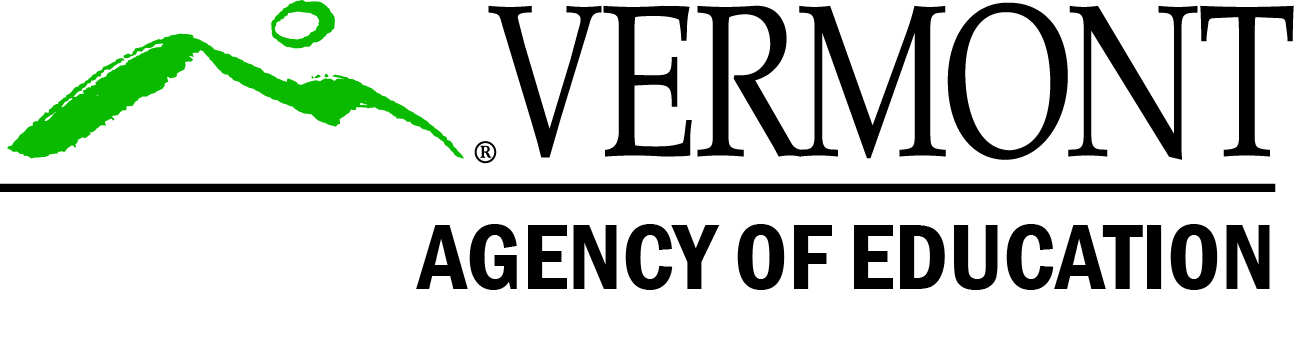  Scoring CriteriaPerformance IndicatorBeginningDevelopingProficientExpandingIdentify, manage, and assess new opportunities related to learning goals.I can Identify opportunities to support my learning goals.I canExplore opportunities and develop plans that address my goals.I canEvaluate and pursue opportunities that pertain to my learning goals and plans by monitoring my progress and adjusting my approach as needed.I canCreate new opportunities by initiating, carefully selecting, and implementing appropriate approaches that pertain to my learning goals and plans;OrCreate alternative evidence that expands upon proficient.Integrate knowledge from a variety of sources to set goals and make informed decisions.I can Seek out advice to set goals and make decisions.I canDistinguish fact from opinion in the information I use to make decisions and set goals.I canUtilize information from diverse sources to make decisions, establish goals, and devise plans with identified needs, resources and action steps.I canMake short and long term goals based on rigorous sources informed by a variety of sources;OrCreate alternative evidence that expands upon proficient.Apply knowledge in familiar and new contexts.I canIdentify connections between what I am learning in different disciplines and settings.I canExplain connections between what I am learning in new and different disciplines and settings.I can Apply a concept to a new or familiar context or settings.I can Explain influences or inter-relationships when applying knowledge from other disciplines and experiences;OrCreate alternative evidence that expands upon proficient.Demonstrate initiative and responsibility for learning.I can Identify my learning goals;Develop a plan to meet my learning goals.I canMonitor my progress toward my learning goals;See a task through to completion.I canMonitor and make decisions around my learning goals, identify my strengths and needs, and employ strategies that allow me to achieve my goals; Self-start and manage my time by organizing and prioritizing to complete a task.I canReflect, revise, and adjust my learning goals;Self-advocate based on my learning needs and the resources available;OrCreate alternative evidence that expands upon proficient.Demonstrate flexibility, including the ability to learn, unlearn, and relearn.I canIdentify ideas that are counter to my perspective;Ask questions that will help me gain new understanding.I canUse feedback to help me improve my performance or revise my thinking;Ask questions to improve my performance or expand my knowledge.I can Solicit and utilize feedback  on multiple trials/drafts to improve my performance or revise my thinking;Ask questions about new ideas to challenge myself to investigate new skills.I canTransfer feedback from one area and apply it to a new context;Pursue questions and big ideas that are not readily answered;OrCreate alternative evidence that expands upon proficient. Analyze the accuracy, bias, and usefulness of information.I canCompare two sources or pieces of data and determine which one is more likely to be accurate.I can Apply criteria to evaluate usefulness, and validity range of sources.I canApply criteria to evaluate multiple sources for bias. I canJustify and defend my decisions about my sources using effective criteria;OrCreate alternative evidence that expands upon proficient.Collaborate as needed to advance learning.I canIdentify situations when collaboration would advance my learning.I canInitiate collaboration to advance my learning.I canUse collaboration to exchange ideas, using others to advance my learning with reasoning and evidence.I canSupport others to advance their learning during times of collaboration;OrCreate alternative evidence that expands upon proficient.Persevere in challenging situations.I canIdentify a challenge.I canLearn from trial and error how to improve my efforts over time.I can Learn from experience and continue to put forth effort even after trying several times.I canAcknowledge realistic limits in continuing to refine my product over time and carefully weigh the decision of when my product is good enough;OrCreate alternative evidence that expands upon proficient.Use technology and digital media strategically and capably.I canSelect tool/s, device/s, program/s or applications from a list provided to achieve my goal.I canUse a range of relevant tools, including digital technology, to achieve my goal.I canUse a range of tools, including digital technology, to enhance my product.I canDevelop generalizations about tools used and apply them to new problems or situations;OrCreate alternative evidence that expands upon proficient.